Studiehandleiding Kijk eens anders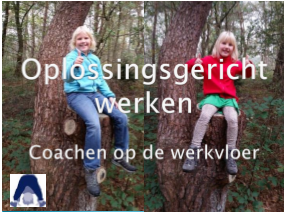 Behandelaar of coach?2019Anders kijken naar Kinderen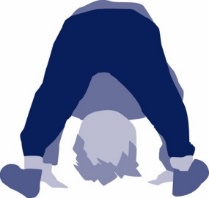 InleidingCoaching als interventiestrategie bij kinderen en volwassenen met Sensorische Informatieverwerkingsproblemen.Door de jaren heen is er al veel veranderd binnen ons werk als therapeut. Dit geldt niet alleen voor het werk in de eerste, maar ook in de tweede of derde lijn. De patiënt ontwikkelde zich meer tot klant (cliënt) met eigen ideeën en wensen. De therapeut is niet meer de alwetende deskundige die de patiënt van zijn klachten af helpt.De financiële druk op het gezondheidszorgstelsel en de veranderende rol van de geldverstrekkers, de ziektekostenverzekeraars maakt dat langdurig behandelen, zoals in de vorige eeuw nog wel eens kon gebeuren, er nu niet meer bij is. Het Evidence Based behandelen is het startpunt in de interventie. Behandelingen moeten effectief en (het liefst) kortdurend zijn. Behandeldoelen zijn steeds meer participatie gericht. Uit onderzoek wordt duidelijk dat die resultaten niet alleen in de behandelkamer behaald kunnen worden. Er is meer voor nodig, soms zelfs een verandering van levensstijl. De cliënt moet in beweging komen en zelf aan de slag gaan met zijn of haar klacht of zorgvraag. Soms moet de omgeving van de cliënt in beweging komen zoals bij jonge kinderen of mensen met een verstandelijke beperking. Zonder samenwerking met ouders, het gezin of de omgeving waarin de cliënt woont of leert blijken behandeldoelen minder goed behaald te worden.
De tendens dat kinderen meegenomen worden in het bepalen van de behandeldoelen, ontwikkelt zich steeds meer en de eerste onderzoeken waaruit blijkt dat dit een efficiënte manier van werken is zijn verschenen.Welke therapeutische vaardigheden hebben we nodig om kinderen en volwassenen in onze behandelpraktijk uit te nodigen in beweging te komen?Therapeuten zijn probleemgericht en oplossingsgericht  opgeleid en opgegroeid met de gedachte dat zij problemen voor de cliënt moeten oplossen. Uit de anamnese moet duidelijk worden wat de klacht is en hoe deze zich ontwikkeld heeft, de verwachtingen van de patiënt worden besproken. Er wordt gekeken naar waar het fout gaat en wat daar aan gedaan kan worden. Waar we mogelijk aan voorbijgaan wordt zijn de ideeënwensen en kansen vanuit de cliënt zelf. Wat zijn de oplossingen die de cliënt (het kind en zijn ouders) zelf al bedacht heeft/hebben? In welke situaties zijn de klachten minder of misschien zelfs niet aanwezig? De benadering is positief en oplossingsgericht  in plaats van probleemgericht zoals veel therapeuten gewend zijn.Dit vraagt om een veranderende therapeutische houding die zich kenmerkt door samenwerken, communicatie en coachen. De patiënt is cliënt geworden wordt uitgenodigd om in beweging te komen. Dit blijkt het meest efficiënt te werken als  de oplossingen bij de cliënt passen en bij voorkeur uit hem of haar zelf komen. Dit lijkt een logische gang van zaken maar blijkt in de praktijk nog niet zo eenvoudig.
Er worden om doelen te bereiken “tiplijstjes” en oefeningen meegegeven maar deze worden beperkt, tijdelijk of niet uitgevoerd, huiswerkopdrachten komen niet uit de verf, communicatieschriftjes worden niet gelezen. Daarnaast zijn er  cliënten die niet fijn mee lijken te werken; Ze zeggen ja en doen vervolgens niet wat is afgesproken. Ouders zetten hun kind af bij de voordeur en halen het  en na een half uur therapie weer op en je vraagt je af hoe efficiënt de behandelingen doorwerken in de thuissituatie. De aangedragen oplossingen en goedbedoelde adviezen en tips leveren niet de verwachtte resultaten op .Door het inzetten van coaching strategieën wordt de cliënt vanuit zijn eigen vraagstellingen begeleid naar oplossingen. Doordat de oplossingen en doelen vanuit de cliënt zelf komen wordt de cliënt eigenaar van deze oplossing en voelen zij meer motivatie en verantwoordelijkheid voor het slagen ervan.Dit vraagt om een meer coachende houding vanuit de therapeut. Een Evidence Based oplossingsgerichte benadering die binnen deze module de basis vormt is ontwikkeldoor Steve de Shazer en Insoo Kim Berg. Door de cliënt de verantwoordelijkheid te geven voor zijn of haar eigen proces en ook het succes te wijten aan eigen acties worden resultaten beter behaald.
Uiteraard brengt de therapeut in dit traject zijn expertise en ervaring mee  en vervangt het coachen  niet alle hands-on benaderingen.Wat bieden wij?Deze module is ontstaan vanuit vragen uit onze diverse  SI opleidingen; hoe breng ik informatie over op de mensen om de cliënt heen, hoe krijg ik de omgeving zo ver om samen met de cliënt aanpassingen te doen om de zintuiglijke informatieverwerking beter te laten verlopen, hoe kan ik kinderen uitnodigen zelf over oplossingen na te denken? Hoe zet ik de zorgvraag om in een doel waarvoor de cliënt gemotiveerd is? Hoe krijg ik leerkrachten en groepsleiding betrokken?
Wij bieden een vierdaagse oplossingsgericht coachen module aan die je uitnodigt op deze praktische vragen een antwoord te vinden.Wat levert deze module op?Na het volgen van deze vierdaagse module ben je geïnformeerd over:De basisprincipes van communicatie in relatie tot verschillende klantrelatiesLeerstijlen en het effect  op communicatie.Coachen vanuit het oplossingsgericht werken.Het begeleiden van kinderen middels Kids Skills.Tijdens de module is er ruimte om de kennis te koppelen aan de eigen praktijk, zodat deze module voor  therapeuten uit diverse werkvelden passend is.
Doelen van de module: 
Kennis analyse en vaardigheden leerlijnen: kennisOnderkent en beschrijft  diverse aspecten van communicatie en weet wat effectieve communicatie isBeschrijft de uitgangspunten van het oplossingsgericht werken en weet het verschil met probleemgericht denkenBeschrijft de principes, uitgangspunten en de stappen van Kids’ SkillsHerkent de verschillende klantrelaties en kan het effect van deze relaties op het eigen handelen benoemenKent de mogelijkheden van de cirkeltechniekKent de uitgangspunten van Kids’ Skills Analyse:Kan zijn eigen leerstijl in kaart brengen Kan de communicatiestijlen binnen gesprekken analyserenherkent de verschillende klantrelatiesanalyseert  de wijze waarop een vraag benaderd wordt, probleemgericht of oplossingsgericht. Onderkent het effect van het stellen van oplossingsgerichte vragen Analyseert in samenwerking met het kind/de cliënt de deelvaardigheden die het kind/cliënt nodig heeft om de gewenste vaardigheid te ontwikkelen.Kan de stappen van Kids’ Skills samen met een kind doorlopen.Vaardigheden:kan de basisprincipes van communicatie toepassen in gesprekken met kinderen, ouders / verzorgers, leerkrachten en andere betrokkenenZet bewust en onderbouwd communicatie technieken in binnen een gesprekIs in staat om met behulp van een elevatorpitch de kern van over te dragen informatie over te brengen aan de gesprekspartner.Is in staat om tijdens gesprekken bewust gespreksinterventies in te zetten en gespreksruimte te creëren. zet bewust passende interventies in bij de verschillende klantrelatiesontwikkelt de bekwaamheid om de juiste vragen te stellen passend bij de beginselen van het oplossingsgericht werken. Kan oplossingsgerichte gesprekstechnieken toepassen tijdens gesprekken met kind en betrokkenen. kan eigen handelen bijstellen op het moment dat het gesprek een probleemgerichte focus krijgt. Kan de schaalvraag en de wondervraag tijdens gesprekken bewust inzetten en de cirkeltechniek toepassen in het contact met cliënten bij het bepalen van doelstellingen. Kan de kids’skills toepassenLesrooster Dag 1:Dag 2. 
Dag 3. Dag 4 Data 1, 2, 30 november 2019 en 11 januari 2020AccreditatieWordt aangevraagd voor ergotherapeuten, logopedisten, (kinder) fysiotherapeuten : 24 contact uren, 17 studie-uren totaal 41 punten.kosten: € 650,-  inclusief lunch en cursusmateriaal. Betalen in termijnen is in overleg mogelijk de kosten kunnen over 2019 en 2020 verdeeld worden.InschrijvenOpgeven voor deze cursus kan door het sturen van een email naar info@anderskijkennaarkinderen.nl. Wij sturen dan een inschrijfformulier.Werkvormen:Interactieve colleges: De kennis gerelateerde lessen zullen in college vorm gegeven worden waarbij  kennis en ervaring kunnen worden ingebracht vanuit de deelnemers en meteen gekoppeld worden aan praktische casuïstiek vragen.Werkcolleges: voor de verwerking van de theoretische kennis naar de praktijk wordt gekozen voor oefengroepen tijdens de les zodat er met begeleiding van docenten gewerkt kan worden aan de ontwikkeling van vaardighedenThuisopdrachten; in deze module moet rekening gehouden worden met gesprekstechniek opdrachten die thuis moeten worden voorbereid en uitgewerkt. Toetsing/aanwezigheid: De deelnemer krijgt een certificaat als hij alle opdrachten heeft uitgevoerd en minimaal 7 dagdelen aanwezig is geweest. Als er door omstandigheden dagdelen gemist worden mogen deze kosteloos bij een volgende module worden ingehaald.NRTO/CRKBO	AKK is geregistreerd lid van de Nederlandse Raad voor Training en Opleiding (NRTO)  en CRKBO geregistreerd en derhalve vrijgesteld van BTW onderwijs activiteiten verzorgen.Aantal deelnemers;Minimaal 12 maximaal 16Locatiewww.ov91.nl ; Oude vest 91 te LeidenVoorwaarden	Op al onze opleidingen en activiteiten zijn de algemene voorwaarden van toepassing die u kunt vinden op de website http://www.anderskijkennaarkinderenEvaluatie formulier Vakinhoudelijke aspectenOnderwijskundige aspectenOrganisatorische aspectenTIJDDocentDocentONDERWERP09.00  -  10.4509.00  -  10.45Edwin Harms / Mariëlle van VlietOpeningCommunicatie: Kent de definitie van communicatie en Onderkent het belang van heldere effectieve communicatie Kan de communicatiestijlen binnen gesprekken analyserenkan de basisprincipes van communicatie toepassen in gesprekken 10.45 - 11.00 PAUZE11.00 - 12.30 Leerstijlen KolbKent de leerstijlen van Kolb en kan de leerstijlen analyserenKan eigen leerstijl in kaart brengenHerkent de leerstijl van de gesprekspartner12.30  -  13.15PAUZE13.15 - 15.45 Konig: continuüm gespreksruimteIs in staat om tijdens gesprekken bewust gespreksinterventies in te zetten en gespreksruimte te creëren. Zet bewust belangrijke aspecten van communicatie in binnen een gesprekIs in staat om met behulp van een elevatorpitch de kern van de over te dragen informatie over te brengen aan de gesprekspartner. 15.45 – 16.00Bespreken opdrachten en afrondingTIJDDOCENTONDERWERP 09.00- 10.30E.H/MvVTerugkoppeling dag 1 en opdracht10.30 - 10.45PAUZE10.45 - 11.45Relatie met de klant (her)kent de verschillende klantrelaties en het effect van deze relaties op het eigen handelen en zet bewust passende technieken in bij verschillende klantrelaties11.45-12.15Oplossingsgericht werkenKent de uitgangspunten van het oplossingsgericht werken en kan het gedachtengoed van oplossingsgericht werken zoals ontwikkeld door Insoo Kim Berg en Steve de Shazer hierbinnen plaatsen.Beschrijft de uitgangspunten van het oplossingsgericht werken.Kan de verschillen tussen probleemgericht denken en oplossingsgericht denken beschrijven12.15 - 13.00PAUZE13.15 - 15.00Vervolg oplossingsgericht werkenherkent bij zichzelf  de wijze waarop een vraag benaderd wordt, probleemgericht of oplossingsgericht en beschrijft het effect op get verloop van het gesprek.Herkent tijdens het voeren van gesprekken wanneer de focus verplaatst van oplossingsgericht naar probleemgericht. ontwikkelt de bekwaamheid om de juiste vragen te stellen passend bij de beginselen van het oplossingsgericht werken. Kan oplossingsgerichte gesprekstechnieken toepassen tijdens gesprekken met kind en betrokkenen. kan eigen handelen bijstellen op het moment dat het gesprek een probleemgerichte focus krijgt. Kan de schaalvraag en de wondervraag tijdens gesprekken bewust inzetten15.00 – 15.45Cirkeltechniek en deze koppelen aan eindopdracht. Kansen en beperkingen.15.45 – 16.00Terugkoppeling, bespreken opdracht dag 3 en afrondingTIJDDOCENTONDERWERP09.00-10.45E.H MvVTerugkoppeling dag 2 en opdracht10.45-11.00PAUZE11.00-12.30Vervolg oplossingsgericht werken: gesprekstechnieken, schaalvragen, uitzonderingen en complimentenontwikkelt de bekwaamheid om de juiste vragen te stellen passend bij de beginselen van het oplossingsgericht werken. Kan oplossingsgerichte gesprekstechnieken toepassen tijdens gesprekken met kind en betrokkenen. kan eigen handelen bijstellen op het moment dat het gesprek een probleemgerichte focus krijgt. Kan de schaalvraag en de wondervraag tijdens gesprekken bewust inzetten12.30-  13.15PAUZE13.15 – 16.00Casus, cirkeltechniek en start Kids SkillsKent de cirkeltechniek en kan deze toepassenkent de principes, uitgangspunten en de stappen van Kids’ SkillsTIJDDOCENTONDERWERP09.00 - 10.00E.H en MvVTerugkoppeling dag 3 en opdracht10.00 – 10.45Vervolg Kids Skills; 10.45 – 11.00PAUZE11.00 – 12.15Vervolg Kids Skills 12.15 – 13.00PAUZE13.00 - 16.00Eindopdrachten praktijk presentatiesAlgemene gegevens Kijk eens anders Behandelaar of coachIn welke mate sloot het niveau (moeilijkheids-graad/diepgang) van de scholingsactiviteit aan bij uw beginniveau?Zeer goedGoedRedelijkMatigSlechtZeer slechtNiet van toepassingIn welke mate heeft u nieuwe kennis opgedaan? Zeer veelVeelRedelijkMatigWeinigZeer weinigNiet van toepassingIn welke mate heeft u nieuwe vaardigheden verworven?Zeer veelVeelRedelijkMatigWeinigZeer weinigNiet van toepassingIn welke mate was er aandacht voor recente ontwikkelingen binnen het vakgebied?Zeer veelVeelRedelijkMatigWeinigZeer weinigNiet van toepassingIn welke mate is het geleerde toepasbaar in uw huidige of toekomstige beroeps- en/of functie-uitoefening?Zeer goedGoedRedelijkMatigSlechtZeer slechtNiet van toepassingWas het doel van de scholingsactiviteit vooraf duidelijk?Zeer goedGoedRedelijkMatigSlechtZeer slechtNiet van toepassingIn welke mate kwam de samenstelling van de deelnemersgroep het leerproces ten goede? Zeer goedGoedRedelijkMatigSlechtZeer slechtNiet van toepassingIn welke mate kwamen de werkvormen* het leerproces ten goede? * B.v. hoorcollege, practicum, demonstratie, zelfstudie, etc.Zeer goedGoedRedelijkMatigSlechtZeer slechtNiet van toepassingIn welke mate beschikte(n) de docent(en)/ spreker(s)* over de benodigde vakinhoudelijke kennis en vaardigheden? *	Vul bij meer docenten/sprekers totaaloordeel over allen inZeer goedGoedRedelijkMatigSlechtZeer slechtNiet van toepassingIn welke mate beschikte(n) de docent(en)/ spreker(s)* over de benodigde didactische vaardigheden?*	Vul bij meer docenten/sprekers totaaloordeel over allen in Zeer goedGoedRedelijkMatigSlechtZeer slechtNiet van toepassingIn welke mate vond u het scholingsmateriaal overzichtelijk?Zeer goedGoedRedelijkMatigSlechtZeer slechtNiet van toepassingIn welke mate bood het scholingsmateriaal ondersteuning in het leerproces?Zeer goedGoedRedelijkMatigSlechtZeer slechtNiet van toepassingIn welke mate was de eindtoets een afspiegeling van de leerstof?Zeer goedGoedRedelijkMatigSlechtZeer slechtNiet van toepassingIn welke mate kwam de studiebelasting overeen met de geschatte studielast?Zeer goedGoedRedelijkMatigSlechtZeer slechtNiet van toepassingWat is uw oordeel over de informatie omtrent deelname, tijdstip, locatie, voorwaarden, etc. voorafgaand aan de scholingsactiviteit?Zeer goedGoedRedelijkMatigSlechtZeer slechtNiet van toepassingHoe luidt uw oordeel over de organisatie tijdens de scholingsactiviteit (denk aan accommodatie, bereikbaarheid, kwaliteit van opleidingsruimten, hoeveelheid pauze, cursustijden, verzorging etc.)?Zeer goedGoedRedelijkMatigSlechtZeer slechtNiet van toepassing